                                                                                                            проєкт                                                     Україна                       СТОРОЖИНЕЦЬКА МІСЬКА РАДАЧЕРНІВЕЦЬКОГО РАЙОНУЧЕРНІВЕЦЬКОЇ ОБЛАСТІІІІ позачергова сесія VІIІ скликанняР  І  Ш  Е  Н  Н  Я     №     -  3/202029 грудня  2020 року                                                                     м. СторожинецьРозглянувши рішення ІV сесії Петровецької сільської ради Чернівецького району Чернівецької області від 23 грудня 2020 року   № 40-4/2020  «Про надання попередньої згоди на прийняття окремого майна із комунальної власності Сторожинецької міської ради  до комунальної власності Петровецької  сільської ради», рішення ІІ сесії Кам’янської сільської ради Чернівецького району Чернівецької області від 23 грудня 2020 року № 25-04/2020  «Про надання  попередньої згоди на прийняття окремого майна із комунальної власності Сторожинецької  міської  територіальної громади до комунальної власності Кам’янської сільської  ради та забезпечити працевлаштування в кількості 19,5 штатних одиниць, що проживають на території Кам’янської сільської ради» та рішення ІІІ сесії Красноїльської селищної  ради Чернівецького району Чернівецької області від 22 грудня 2020 року   № 36-03/2020  «Про надання попередньої згоди на прийняття окремого майна із комунальної власності Сторожинецької міської ради  до комунальної власності Красноїльської селищної територіальної громади», керуючись статтями 26 та 60 Закону України  «Про місцеве самоврядування в Україні»,  МІСЬКА РАДА ВИРІШИЛА:Передати безоплатно із комунальної  власності територіальних громад Сторожинецької міської територіальної громади, в особі Сторожинецької міської ради Чернівецького району Чернівецької області в комунальну власність та  на баланс Петровецької сільської територіальної громади, в особі  Петровецької сільської ради Чернівецького району Чернівецької області:	Продовження рішення сесії міської ради     від 29.12.2020 року №___-3/20201.1. будівлі, засоби, майно та структуру філій комунального закладу  «Централізована бібліотечна система Сторожинецької міської ради Чернівецького району Чернівецької області» (колишня Сторожинецька районна                          централізована бібліотечна система), що розташовані в селах Верхні Петрівці (вул. Буковинська, 202 а), Нижні Петрівці (вул. Головна, 58) та Аршиця (вул. Іоанна Павла ІІ) Чернівецького району Чернівецької області (філії № 15, № 17 та № 18).           1.2. автомобіль ЗАЗ «Lanos» (реєстраційний номер СЕ 2664 АТ), що перебуває на балансі КНП «Сторожинецький центр первинної медичної допомоги».2. Передати безоплатно із комунальної  власності територіальних громад Сторожинецької міської територіальної громади, в особі Сторожинецької міської ради Чернівецького району Чернівецької області в комунальну власність та  на баланс Кам’янської сільської територіальної громади, в особі  Кам’янської сільської ради Чернівецького району Чернівецької області:2.1 приміщення, будівлі, засоби, майно та структуру філій (бібліотек) комунального закладу  «Централізована бібліотечна система Сторожинецької міської ради Чернівецького району Чернівецької області» (колишня Сторожинецька районна централізована бібліотечна система), що розташовані    в селах:  Кам’яна (вул.Головна, 1),  Старі Бросківці (вул.Миколайчука, 5 та  Шевченка, 62),  Михальча (вул. Т.Шевченка ), Дубове (вул. Героїв Майдану, 50), Спаська (вул.Героїв Майдану, 22),  Заволока (вул.Молодіжна, 15) та  Глибочок (вул.Яремчука, 1) Чернівецького району Чернівецької області.  Передати безоплатно із комунальної  власності територіальних громад Сторожинецької міської територіальної громади, в особі Сторожинецької міської ради Чернівецького району Чернівецької області в комунальну власність та на баланс Красноїльської селищної територіальної громади, в особі  Красноїльської селищної ради Чернівецького району Чернівецької області приміщення структурного підрозділу комунального підприємства «Сторожинецька центральна аптека № 23» Сторожинецької міської ради Чернівецького району Чернівецької області, розташованого за адресою: вул. Штефан чел Маре, 5, смт Красноїльськ Чернівецького району Чернівецької області.Приймання - передачу  вищезазначених приміщень, будівель, споруд  та майна здійснити відповідно до чинного законодавства.     5. До складу комісії з питань передачі вищезазначених об’єктів від міської ради включити:     - Ігоря Івановича Беленчука – першого заступника міського голови;   Продовження рішення сесії міської ради  від 29.12.2020 року №___-3/2020 - Марію Іллівну Гризюк – начальника управління бухгалтерського обліку та звітності міської ради;     - Маріяна Івановича Никифорюка – начальника відділу земельних відносин та комунальної власності;     -  Аурела Васильовича Сирбу – начальника юридичного відділу міської ради;    - Анатолія Вікторовича Оленюка – депутата Сторожинецької міської ради, голову постійної комісії з питань житлово-комунального господарства, приватизації, комунальної власності, промисловості, транспорту та зв’язку, впровадження     енергозберігаючих     технологій,    охорони     навколишнього природного середовища, розвитку середнього та малого бізнесу, побутового та торгового обслуговування;      - Олега Анатолійовича Триколіча - головного лікаря КНП «Сторожинецький ЦПМД».	- Іванну Григорівну Лугину – директора Централізованої бібліотечної системи Сторожинецької міської ради.       6. Контроль за виконанням рішення покласти на першого заступника Сторожинецького міського голови Ігоря БЕЛЕНЧУКА та постійну комісію з питань житлово-комунального господарства, приватизації, комунальної власності, промисловості, транспорту та зв’язку, впровадження енергозберігаючих технологій, охорони навколишнього природного середовища, розвитку середнього та малого бізнесу, побутового та торгового обслуговування (А. ОЛЕНЮК).Сторожинецький міський голова	                                	Ігор МАТЕЙЧУКПро  безоплатну  передачу із комунальної власності територіальних громад Сторожинецької міської територіальної громади, в особі Сторожинецької міської ради Чернівецького району Чернівецької області окремих об’єктів	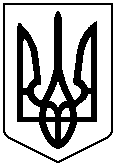 